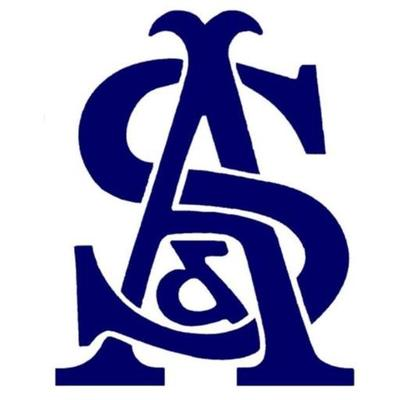 Mixed 4BBB Open 26th April 2021Results1st Place - A Gray & R Gray – 46 Points2nd Place - I McMeeking & S McMeeking – 43 Points (CPO)3rd Place – S Horner & C Carder – 43 Points